洪泽区社会信用体系建设领导小组办公室洪泽区精神文明建设指导委员会办公室洪信用办〔2020〕 12 号关于印发“与信用同行 筑梦新时代”知识竞赛活动实施方案的通知经济开发区、古堰景区管委会，食品科技产业园，各镇（街道）、区各有关部门:为大力营造“知信、用信、守信”的良好氛围，根据省信用办统一部署，现定于2020年7月8日—14日，在全区范围内集中推广应用“苏信服”微信公众号，并同时开展基于“苏信服”微信公众号的“与信用同行筑梦新时代”有奖知识竞赛活动，现将活动实施方案通知如下：一、竞赛主题与信用同行筑梦新时代二、竞赛组织主办单位：江苏省信用办、江苏省公共信用信息中心协办单位：洪泽区信用办、洪泽区文明办承办单位：江苏经济报社技术支撑：智慧神州（北京）科技有限公司三、竞赛时间集中推广应用及竞赛实施时段为2020年7月8日—7月14日四、竞赛载体（一）以“苏信服”微信公众号为主要宣传载体，在“苏信服”微信公众号开设有奖竞答模块及相关功能。7月8日－14日扫码关注“苏信服”微信公众号，参与有奖竞赛活动。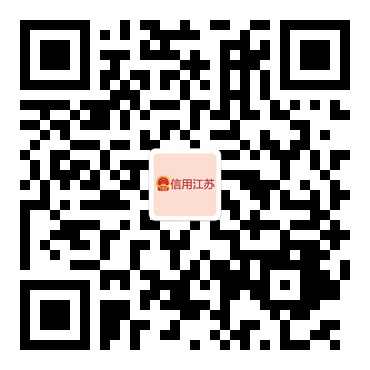 （7月8日前不得扫码关注！等到7月8日零点后开始关注！）（二）经济开发区、古堰景区管委会，食品科技产业园，各镇（街道）、区各有关部门积极组织发动全体工作人员、大学生、社会公众于7月8日至14日期间关注“苏信服”并参加答题活动，关注后7月15日前不得退出。（三）区信用办统一发放由市信用办编印的宣传海报和淮安市诚信建设倡议书。五、竞赛流程（一）宣传阶段（2020年7月1日—7月7日）1、“苏信服”微信公众号发布活动宣传，包括活动主题、参与方法、奖项设置等；“信用洪泽”门户网站同步发布活动宣传。2、江苏经济报、融媒体中心、洪泽有线等发布活动信息。（二）集中应用及竞赛阶段（2020年7月8日—7月14日）1、公众答题。7月8日零时准点开放我区竞赛答题页面，7月14日24:00准点结束答题。公众通过关注“苏信服”微信公众号进入答题页面，系统每次随机从题库中抽取10题（均为单选题），答对5题以上（含5题）即有机会领取红包；如果用户第一次答对题数未满5题，不能领取红包，但之后再答题时仍有领取红包机会；每名用户仅可领取红包一次，但可无限次答题。2、奖品兑付。全市红包奖金随机发放，发完为止。用户将竞赛链接分享给好友（未关注“苏信服”公众号的新增用户），好友关注成功后，系统自动分配一次答对题领红包机会，不限分享次数。六、活动内容（一）各相关部门自行印发《关于集中推广应用“苏信服”微信公众号的通知》（示例）（附件1），做好开展信用知识竞赛活动各项筹备工作。（二）活动期间，各部门既要充分利用“洪泽发布”、洪泽报、洪泽广电台、洪泽有线分公司、洪泽论坛等主流媒体强化活动宣传，同时在政府机关、政务大厅、市民广场、社区、诚信示范街区、公园等场所张贴淮安市诚信建设倡议书（附件2），并以展板形式集中宣传诚信知识和工作成效。（三）活动期间，经济开发区、古堰景区管委会，食品科技产业园，各镇街道要组织1场以上诚信专题宣传活动，要有宣传标语、宣传展板、图文资料，单场活动受众人数不少于100人。七、活动责任分工（附件3）八、有关要求1、请经济开发区、古堰景区管委会、食品科技产业园、各镇（街道）、区教体局、公安分局、区卫健委、区审批局、区市场监管局、区交通局、区生态环境局、区自然资源和规划分局、区妇联、区文旅局、区住建局、税务局、区工信局、区科技局、区水利局、区退役军人事务局、区应急管理局、江苏有线洪泽分公司、区投资促进局、区统计局、区审计局、区医保局、区商务局、区法院、区检察院、区财政局、区民政局、区侨办、区农业农村局、区人社局、区总工会、团区委、人行洪泽支行、区公积金管理中心、邮政公司、消防支队、区烟草局、融媒体中心、洪泽移动公司、洪泽电信公司、洪泽联通公司、洪泽供电公司、洪泽自来水公司、新奥燃气公司安排专人负责此项工作，于7月6日下午下班前将信用知识竞赛工作联络表（附件4）报送至区信用办（请各单位安排3-4人参加活动）。2、请上述单位联络员于7月7日下午2：30（由于参会人数较多，请提前15分钟入场签到）到区文化中心二楼多功能会议室参加洪泽区“与信用同行 筑梦新时代”信用知识竞赛启动会。3、请各参会单位于7月15日前将参加答题人数和组织推广工作的图文资料报送至区信用办。4.各单位7月8日零点前不得在任何场合公布本次活动的二维码。联系人：王聪、赵青联系电话：15851714141、19851723790邮箱：hzqxyb@163.com。附件：1．《关于集中推广应用“苏信服”微信公众号的通知》（示例）2．淮安市诚信建设倡议书3．信用知识竞赛活动任务分工表4．信用知识竞赛工作联络表洪泽区信用办  洪泽区文明办2020年7月6日附件1关于集中推广应用“苏信服”微信公众号的通知（示例）xxx：为贯彻落实省、市信用工作要求，加快推进信用信息应用，按照省信用办部署，7月8日至14日为“苏信服”微信公众号淮安市集中推广应用期，现将相关工作通知如下：“苏信服”微信公众号功能介绍（7月8日前不得扫码关注！7月8日零点后开始关注！）江苏唯一省级信用服务官方微信公众号，基于信用中国(江苏)网站，实现了信用信息查询、信用信息服务、信用资讯发布等功能。进入“苏信服”微信公众号，用户能直接进行相关信用查询：1、输入公司名称、统一社会信用代码等,可以查询企业公开的信用信息；2、输入姓名、身份证号码，可以核实个人身份;3、当您想找一个律师、护士或者注册会计师时，就可以进行“重点人群查询”，轻松查询重点人群的公开信用信息。二、推广应用工作要求请xxx组织发动xxx于7月8日至14日期间关注“苏信服”公众号，并参加有奖答题活动，7月15日前不退出。1、公众答题。7月8日零时准点开放我市竞赛答题页面，7月14日24:00准点结束答题。公众通过关注“苏信服”微信公众号进入答题页面，系统每次随机从题库中抽取10题（均为单选题），答对5题以上（含5题）即有机会领取红包；如果用户第一次答对题数未满5题，不能领取红包，但之后再答题时仍有领取红包机会；每名用户仅可领取红包一次，但可无限次答题。2、奖品兑付。全市红包奖金随机发放，发完为止。用户将竞赛链接分享给好友（未关注“苏信服”公众号的新增用户），好友关注成功后，系统自动分配一次答对题领红包机会，不限分享次数。                                XXX2020年  月  日附件2淮安市诚信建设倡议书“人无信不立，企无信不兴，国无信则衰。”诚信是中华民族之传统美德，是社会主义核心价值观之要求，是个人安身立命之本，企业生存发展之基础。诚信之花，根植于厚实的社会土壤，需要所有人的悉心浇灌和呵护。为加快淮安社会信用体系建设，营造诚实守信的良好环境，助力全国文明城市和全国信用示范城市创建，在此，我们向社会各界发出倡议：一、增强诚信意识，争做“诚信淮安”的倡导者。树立诚信促发展的意识，积极倡导诚实守信的行为规范和社会风尚。从自身做起，从现在做起，自觉抵制逃税骗税、恶意逃废债务、网络欺诈、虚假广告、非法集资、合同欺诈、制假售假等各类失信行为。二、恪守诚信理念，争做“诚信淮安”的实践者。争做诚实守信的文明市民，讲诚信话，办诚信事。在工作中以诚信立业，做到诚信处事，诚信经营；在家庭中以诚信立规，做到崇德向善，明礼诚信；在生活中以诚信为准则，做到守信践诺，真诚待人。三、弘扬诚信文化，争做“诚信淮安”的传承者。淮安是一座“千年诚信古韵今风相承”的文化名城，古有韩信受漂母“一饭之恩、千金相报”的千古佳话，今有对党对人民赤胆忠诚杰出楷模周恩来的光辉形象，千年淮商奉行以“诚”为本，孕育着这座“运河之都”的千年繁华，诚信的基因已经在淮安人民的血脉里流淌千年。我们要做“诚信淮安”基因的传承人，以自己的诚信言行，带动和影响我们身边的每一个人，以饱满的热情去传播诚信文化，大力营造“守信者荣、失信者耻、无信者忧”的良好社会氛围。习近平总书记指出，“人而无信，不知其可；企业无信，则难求发展；社会无信，则人人自危；政府无信，则权威不立。”对一个城市而言，信用是重要的软环境，广大市民朋友们，我们既是“诚信淮安”的创造者，也是“诚信淮安”的受益者，我们有责任、有义务为“诚信淮安”建设不遗余力。让我们以时不我待、只争朝夕的精神，与信用同行，筑梦新时代！“诚信让淮安更美好，文明让淮安更靓丽！”淮安市信用办 淮安市文明办2020年7月1日
附件3信用知识竞赛活动任务分工表附件4信用知识竞赛工作联络表序号责任单位任务分工1区信用办1、7月8日-10日集中组织一次现场宣传活动，主题自选。2、负责本地区的所有政府部门、社会团体、企（事）业单位的工作人员和公众参与关注公众号并开展有奖答题竞赛。3、将宣传海报张贴至辖区内所有商业区、政务服务中心、市民广场、镇（街道）、村（居委会）等公共场所；4、采取有效措施动员企业、个体工商户、社会公众关注公众号并开展有奖答题竞赛活动。2区教体局负责发动全区高中小学校、幼儿园教职员工及等关注公众号并开展有奖答题竞赛活动。3公安分局负责发动全区公安干警及警务服务单位人员开展有奖答题竞赛活动。4区卫健委负责发动所有医院、卫生机构职工关注公众号并开展有奖答题竞赛活动。5区审批局7月8－14日活动期间，负责在服务大厅内相关位置张贴宣传海报，动员相关企业和个体工商户关注公众号并开展有奖答题竞赛活动。6区市场监管局负责发动注册内所有工商企业和个体工商户参加关注公众号并开展有奖答题竞赛活动。7区总工会负责全区工会系统干部职工及设立工会组织的企事业单位的宣传发动及组织工作。8团区委负责全区共青团员和青年志愿者的宣传发动及组织工作。9融媒体中心利用各种媒体资源，协同江苏经济报做好宣传报道工作，提高本次竞赛活动的关注度。10江苏有线洪泽分公司负责活动期间内，在有线电视开机设置苏信服公众号，宣传发动洪泽广大用户参加有奖答题竞赛活动，提升广大市民“知信、用信、守信”关注度。11洪泽移动积极采取有效方法，宣传发动洪泽广大用户参加有奖答题竞赛活动，提升广大市民“知信、用信、守信”关注度。也可组织现场有奖竞答赠奖品活动。12洪泽电信积极采取有效方法，宣传发动洪泽广大用户参加有奖答题竞赛活动，提升广大市民“知信、用信、守信”关注度。也可组织现场有奖竞答赠奖品活动。13洪泽联通积极采取有效方法，宣传发动洪泽广大用户参加有奖答题竞赛活动，提升广大市民“知信、用信、守信”关注度。也可组织现场有奖竞答赠奖品活动。14区文旅局负责发动本单位人员及分管单位开展有奖答题竞赛活动。积极采取有效方法，宣传发动洪泽广大用户参加有奖答题竞赛活动。15区交通局负责发动本单位人员及分管单位开展有奖答题竞赛活动。积极采取有效方法，宣传发动洪泽广大用户参加有奖答题竞赛活动。16区住建局负责发动本单位人员及分管单位开展有奖答题竞赛活动。积极采取有效方法，宣传发动洪泽广大用户参加有奖答题竞赛活动。17区税务局负责发动本单位人员及分管单位开展有奖答题竞赛活动。积极采取有效方法，宣传发动洪泽广大用户参加有奖答题竞赛活动。18区工信局负责发动本单位人员及分管单位开展有奖答题竞赛活动。积极采取有效方法，宣传发动洪泽广大用户参加有奖答题竞赛活动。19区科技局负责发动本单位人员及分管单位开展有奖答题竞赛活动。积极采取有效方法，宣传发动洪泽广大用户参加有奖答题竞赛活动。20区水利局负责发动本单位人员及分管单位开展有奖答题竞赛活动。积极采取有效方法，宣传发动洪泽广大用户参加有奖答题竞赛活动。21区退役军人事务局负责发动本单位人员及分管单位开展有奖答题竞赛活动。积极采取有效方法，宣传发动洪泽广大用户参加有奖答题竞赛活动。22区应急管理局负责发动本单位人员及分管单位开展有奖答题竞赛活动。积极采取有效方法，宣传发动洪泽广大用户参加有奖答题竞赛活动。23区侨办负责发动本单位人员及分管单位开展有奖答题竞赛活动。积极采取有效方法，宣传发动洪泽广大用户参加有奖答题竞赛活动。24区农业农村局负责发动本单位人员及分管单位开展有奖答题竞赛活动。积极采取有效方法，宣传发动洪泽广大用户参加有奖答题竞赛活动。25区人社局负责发动本单位人员及分管单位开展有奖答题竞赛活动。积极采取有效方法，宣传发动洪泽广大用户参加有奖答题竞赛活动。26经济开发区、古堰景区管委会，食品科技产业园，各镇（街道）、1、7月8日-10日集中组织一次现场宣传活动，主题自选。2、负责本地区的所有政府部门、社会团体、企（事）业单位的工作人员和公众参与关注公众号并开展有奖答题竞赛。3、将宣传海报张贴至辖区内所有商业区、政务服务中心、市民广场、镇（街道）、村（居委会）等公共场所；4、采取有效措施动员企业、个体工商户、社会公众关注公众号并开展有奖答题竞赛活动。27区医保局负责发动本单位人员及分管单位开展有奖答题竞赛活动。积极采取有效方法，宣传发动洪泽广大用户参加有奖答题竞赛活动。28区商务局负责发动本单位人员及分管单位开展有奖答题竞赛活动。积极采取有效方法，宣传发动洪泽广大用户参加有奖答题竞赛活动。29区投资促进局负责发动本单位人员及分管单位开展有奖答题竞赛活动。积极采取有效方法，宣传发动洪泽广大用户参加有奖答题竞赛活动。30区统计局负责发动本单位人员及分管单位开展有奖答题竞赛活动。积极采取有效方法，宣传发动洪泽广大用户参加有奖答题竞赛活动。31区审计局负责发动本单位人员及分管单位开展有奖答题竞赛活动。积极采取有效方法，宣传发动洪泽广大用户参加有奖答题竞赛活动。32区法院负责发动本单位人员及分管单位开展有奖答题竞赛活动。积极采取有效方法，宣传发动洪泽广大用户参加有奖答题竞赛活动。33区检察院负责发动本单位人员及分管单位开展有奖答题竞赛活动。积极采取有效方法，宣传发动洪泽广大用户参加有奖答题竞赛活动。34区财政局负责发动本单位人员及分管单位开展有奖答题竞赛活动。积极采取有效方法，宣传发动洪泽广大用户参加有奖答题竞赛活动。35消防支队负责发动本单位人员及分管单位开展有奖答题竞赛活动。积极采取有效方法，宣传发动洪泽广大用户参加有奖答题竞赛活动。36区烟草局负责发动本单位人员及分管单位开展有奖答题竞赛活动。积极采取有效方法，宣传发动洪泽广大用户参加有奖答题竞赛活动。37区公积金管理中心负责发动本单位人员及分管单位开展有奖答题竞赛活动。积极采取有效方法，宣传发动洪泽广大用户参加有奖答题竞赛活动。38区人行负责发动本单位人员及分管单位开展有奖答题竞赛活动。积极采取有效方法，宣传发动洪泽广大用户参加有奖答题竞赛活动。39区自然资源和规划分局负责发动本单位人员及分管单位开展有奖答题竞赛活动。积极采取有效方法，宣传发动洪泽广大用户参加有奖答题竞赛活动。40区妇联负责发动本单位人员及分管单位开展有奖答题竞赛活动。积极采取有效方法，宣传发动洪泽广大用户参加有奖答题竞赛活动。41区生态环境局负责发动本单位人员及分管单位开展有奖答题竞赛活动。积极采取有效方法，宣传发动洪泽广大用户参加有奖答题竞赛活动。42供电公司负责发动本单位人员及分管单位开展有奖答题竞赛活动。积极采取有效方法，宣传发动洪泽广大用户参加有奖答题竞赛活动。43自来水公司负责发动本单位人员及分管单位开展有奖答题竞赛活动。积极采取有效方法，宣传发动洪泽广大用户参加有奖答题竞赛活动。44新奥燃气公司负责发动本单位人员及分管单位开展有奖答题竞赛活动。积极采取有效方法，宣传发动洪泽广大用户参加有奖答题竞赛活动。单位姓名职务联系电话需要宣传海报数量需要倡议书数量